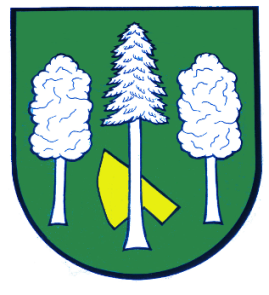 Hlášení ze dne 28. 02. 20241) Firma AVE CZ odpadové hospodářství s. r. o. provede v naší obci ve dnech 01. 03. 2024 a 02. 03. 2024 sběr nebezpečných a velkoobjemových odpadů. Velkoobjemové odpady jsou – starý nábytek (skříně, sedačky, křesla, židle), podlahové krytiny (koberce, linolea), sanitární technika (umyvadla, vany, toalety). Patří sem i matrace, lyže, kola, kočárky.Firma AVE CZ odpadové hospodářství s. r. o. umístí v pátek 01. března 2024 velkoobjemové kontejnery na stanoviště u obecního úřadu. Svoz těchto kontejnerů bude v sobotu 02. 03. 2024 dopoledne.Nebezpečné odpady jsou – nádoby se zbytky škodlivin (plechovky, kanystry, plastové nádoby od barev, ředitel, chemikálií), oleje a zaolejované materiály, olejové filtry, zaolejované hadry, rozpouštědla, staré chemikálie, nemrznoucí kapaliny, staré barvy, olověné akumulátory, tužkové a knoflíkové baterie, zářivky a výbojky. Svoz těchto nebezpečných odpadů bude proveden v naší obci v sobotu 02. 03. 2024 na stanovišti u obecního úřadu od 11:00 do 11:30 hodin.Žádáme občany, aby ve zmíněném čase donesli nebezpečný a velkoobjemový odpad 
na určené stanoviště. Dále žádáme o přesné rozdělení odpadů tak, aby ve velkoobjemových kontejnerech nebyl nebezpečný odpad.2) Obec Daskabát Vás srdečně zve na již XVI. ročník Krále daskabátské slivovice.Akce se koná v sobotu 16. 03. 2024 na sále Na Hřišti ve 14:00 hodin (sál otevřen 
od 13:30 hodin). Vstupné je 100 Kč – v ceně vstupného je talíř zabíjačkových dobrot.Soutěžní vzorek můžete do 15. 03. 2024 donést na obecní úřad – minimální množství 250 ml s označením druhu a síly. Za účasti poroty proběhne košt s vyhlášením vítěze. 
Po skončení soutěže bude veřejný košt všech vzorků.3) Drůbežárna Prace bude ve čtvrtek 29. 02. 2024 ve 12:15 hodin u obecního úřadu prodávat mladé kuřice a kohouty, roční slepice, krmivo pro drůbež a králíky a vitamínové doplňky. Dále pak bude vykupovat králičí kožky - cena 10 Kč/ks.4) Dnes 28. 02. 2024 se našel pes. Je to mladý černý vlčák s hnědými skvrnami na nohou, nemá obojek. Je poslušný a schopen chodit u nohy. Fotografie najdete na webových stránkách www.obecdaskabat.cz. V případě, že víte, komu pes patří, nebo jste majitelem, volejte 739 369 712 nebo 724 189 229.5) Stavební úřad a matrika ve Velkém Újezdě budou 05. a 06. 03. 2024 z důvodu čerpání dovolené uzavřeny.4) Firma DHL v Mariánském Údolí nabízí volní pracovní místa na pozici skladník/skladnice. Náplní je práce s vysokozdvižným vozíkem a vyskladňování a naskladňování zboží. Získejte férovou mzdu, plně hrazené stravenky zaměstnavatelem v hodnotě 90 Kč, 25 dní dovolené, příspěvek na penzijní připojištění a spoustu dalších benefitů. V případě zájmu využijte email petra.samkova@dhl.com nebo telefonní číslo 722 947 440.